Додаток 32 до наказу Національного банку Українивід 25 січня 2024 року №73-но (підпункт 25 пункту 553 глави 51 розділуVII, підпункт 5 пункту 696 глави 62 розділу IX Положення про авторизацію надавачів фінансових послуг та умови здійснення ними діяльності з надання фінансових послуг) Вимогидо оформлення організаційної структури надавача фінансових послуг, що подається до Національного банку України1. Організаційна структура надавача фінансових послуг (далі – схема) надається у вигляді схематичного зображення, яке повинно містити відомості про:1) органи управління надавача фінансових послуг [правління та рада (за наявності)], а також інформація про склад органів управління (може зазначатися в схемі або в примітках до неї);2) назви комітетів органів управління надавача фінансових послуг (за наявності) (інформація про склад комітетів органів управління може зазначатися в схемі або в примітках до неї);3) головного бухгалтера, працівника, відповідального за проведення фінансового моніторингу (особи, яка виконуватиме обов’язки відповідального працівника), та інших посадових осіб, які не входять до органів управління, але виконують управлінські функції та мають можливість суттєво впливати на прийняття рішень з основних напрямів діяльності надавача фінансових послуг (за наявності) (із зазначенням найменування посади та структурного підрозділу, до якого входить кожна з таких посадових осіб);4) розподіл сфер відповідальності за напрямами діяльності надавача фінансових послуг (кураторство) між головою та членами правління, іншими посадовими особами (за наявності) [зазначаються напрями діяльності надавача фінансових послуг (наприклад, бухгалтерський облік, продажі, інформаційні технології тощо)];5) структурні підрозділи (наприклад, департаменти, управління) центрального апарату (головного офісу) надавача фінансових послуг, що перебувають у прямому підпорядкуванні осіб, зазначених у підпункті 4 пункту 1 додатка 32 до наказу Національного банку України від 25 січня 2024 року №73-но “Про затвердження форм документів, що подаються до Національного банку України згідно з Положенням про авторизацію надавачів фінансових послуг та умови здійснення ними діяльності з надання фінансових послуг” (далі – Наказ) (зазначається найменування кожного структурного підрозділу, а також у примітках – короткий опис основних функцій, які він виконує);прийняття рішень з основних напрямів діяльності надавача фінансових послуг (за наявності) (із зазначенням найменування посади та структурного підрозділу, до якого входить кожна з таких посадових осіб);6) структурні підрозділи, що безпосередньо входять до складу структурних підрозділів центрального апарату (головного офісу) надавача фінансових послуг, зазначених у підпункті 5 пункту 1 додатка 32 до Наказу  (за наявності) (тобто ієрархічно перебувають на один рівень нижче зазначених структурних підрозділів) (зазначається найменування кожного структурного підрозділу);7) підрозділ внутрішнього аудиту, підрозділ з управління ризиками та підрозділ з контролю за дотриманням норм (комплаєнс), відповідального актуарія (за наявності) або особу, на яку покладено функції внутрішнього аудиту, управління ризиками та дотримання норм (комплаєнс) або аутсорсерів ключових функцій та їх керівників (за наявності) (зазначаються найменування підрозділів та посади таких посадових осіб надавача фінансових послуг);8) зв’язки, що відображають підпорядкування посадових осіб та структурних підрозділів, зазначених у схемі.2. Відомості про відокремлені підрозділи надавача фінансових послуг не вносяться до схеми, проте вона має містити дані про кількість відокремлених підрозділів, структурні підрозділи центрального апарату (головного офісу) надавача фінансових послуг та/або посадових осіб надавача фінансових послуг, до компетенції яких входить розвиток мережі відокремлених структурних підрозділів надавача фінансових послуг.3. Схема затверджується уповноваженим органом надавача фінансових послуг. Примітки до схеми (за наявності) є її невід’ємною частиною.4. Заявники, які мають намір здійснювати діяльність кредитної спілки, об’єднаної кредитної спілки та страховика, додатково подають копію організаційної структури з відомостями про прізвище, власне ім’я, по батькові керівників, ключових осіб, відповідального працівника за проведення фінансового моніторингу, голови та членів комітетів (у вигляді копії документа та в електронній формі у форматі Word), підписану головою виконавчого органу.Зразок оформлення організаційної структури надавача фінансових послугЗАТВЕРДЖЕНОрішенням (найменування уповноваженого органу) (скорочене найменування надавача фінансових послуг)від (число, місяць, рік)Протокол № (номер)Організаційна структура (скорочене найменування надавача фінансових послуг) станом на (число, місяць, рік)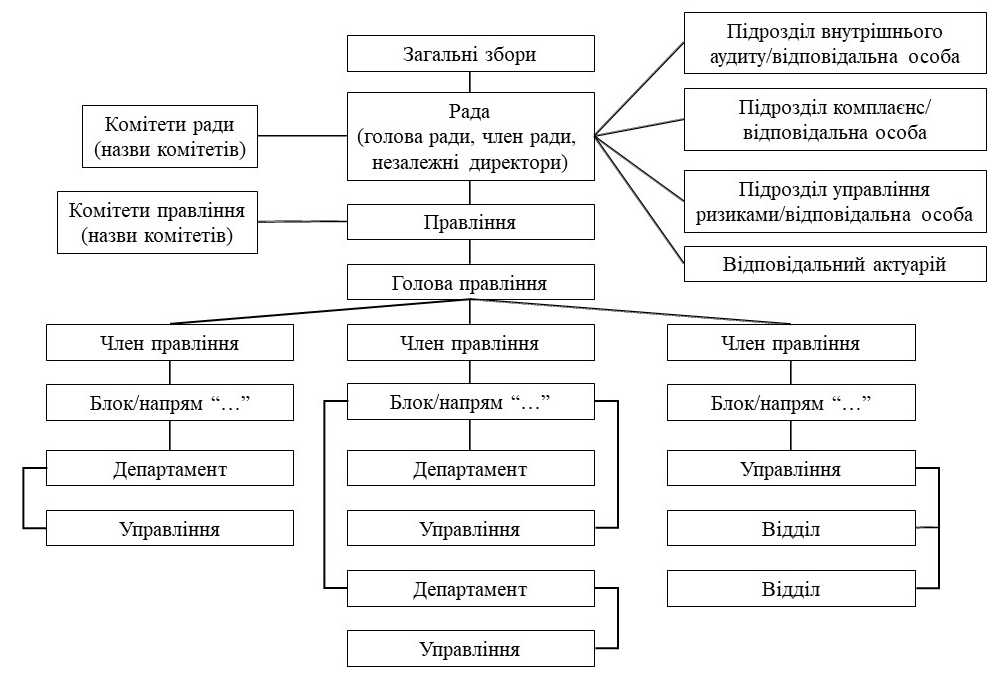 